Please PRINT OUT this form before you sign and date it (your wet signature is needed).First Name: 	Middle 	Name:	                                Surname:	Date of Birth: Postal Address: E-mail Address: Phone Number: 	Mobile	 Phone	 Number:	Information about the institution you received your latest degree:Name of Institution: Name of Department: Type of Degree: BS       MSc	GPA:	(e.g. 3.67 out of 4)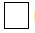 Please provide below the names of at least two people who can recommend you (Please enclose their recommendation letters with this application form):What degree you are you applying for? MSc	PhDDegree Program of Interest 1:                                Degree Program of Interest 	2:Semester: Fall 201…	 - Spring 	201…Exam Scores:1) ALES:              GRE:                               (GTU's GRE Code: 6946)	GMAT:2) YDS:                TOEFL IBT:                   (GTU's TOEFL Code: 6990)Other (CAE, CPE, PEARSON PTE):	TÖMER Certificate Level:	      TYS (Turkish Proficiency Exam executed by Yunus Emre Institute):	I certify that all the information provided in this form is correct and complete to the best of my knowledge. I understand that withholding any information requested in this application form or providing false information will make me ineligible for admission to or subject to dismissal from GTU.Full Name and Signature:                                                                       Date: GTU’s Institute of Natural and Applied Sciences, Directorate of Student Affairs and International Relations Office do not assume any responsibility for late/non-arrival of documents or postal delay. The documents which are not received on time will not be processed.According to the Directives for International Graduate Students of GTU, the Institute will inquire the acceptability of the diploma by Turkish Council of Higher Education (YÖK). The application form will be processed in the semester that follows the approval of YÖK. Therefore, you are recommended to apply as early as possible for the semester you plan to start.Before filling in this application form, you are recommended to contact the head of or your possible academic advisor in the program for which you intend to apply in order to find out program-related requirements such as GRE, TOEFL scores.For more information about the degree programs offered by GTU, please visit http://anibal.gtu.edu.tr/ects/?dil=enPlease remember to submit the official or certified copies of all the documents required as per GTU’s Directives for International Graduate Students together with this application form.Please send your completed application form and documentation to the following address: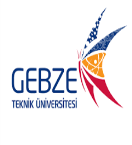 REPUBLIC OF TURKEYGEBZE TECHNICAL UNIVERSITYINSTITUTE OF NATURAL AND APPLIED SCIENCESAPPLICATION FORM FOR INTERNATIONAL GRADUATE STUDENTSREPUBLIC OF TURKEYGEBZE TECHNICAL UNIVERSITYINSTITUTE OF NATURAL AND APPLIED SCIENCESAPPLICATION FORM FOR INTERNATIONAL GRADUATE STUDENTSREPUBLIC OF TURKEYGEBZE TECHNICAL UNIVERSITYINSTITUTE OF NATURAL AND APPLIED SCIENCESAPPLICATION FORM FOR INTERNATIONAL GRADUATE STUDENTSREPUBLIC OF TURKEYGEBZE TECHNICAL UNIVERSITYINSTITUTE OF NATURAL AND APPLIED SCIENCESAPPLICATION FORM FOR INTERNATIONAL GRADUATE STUDENTSREPUBLIC OF TURKEYGEBZE TECHNICAL UNIVERSITYINSTITUTE OF NATURAL AND APPLIED SCIENCESAPPLICATION FORM FOR INTERNATIONAL GRADUATE STUDENTSGebze Teknik Üniversitesi Fen Bilimleri Enstitüsü41400 Gebze/Kocaeli TURKEY